EVENT CALENDAR 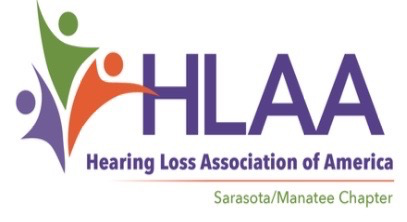 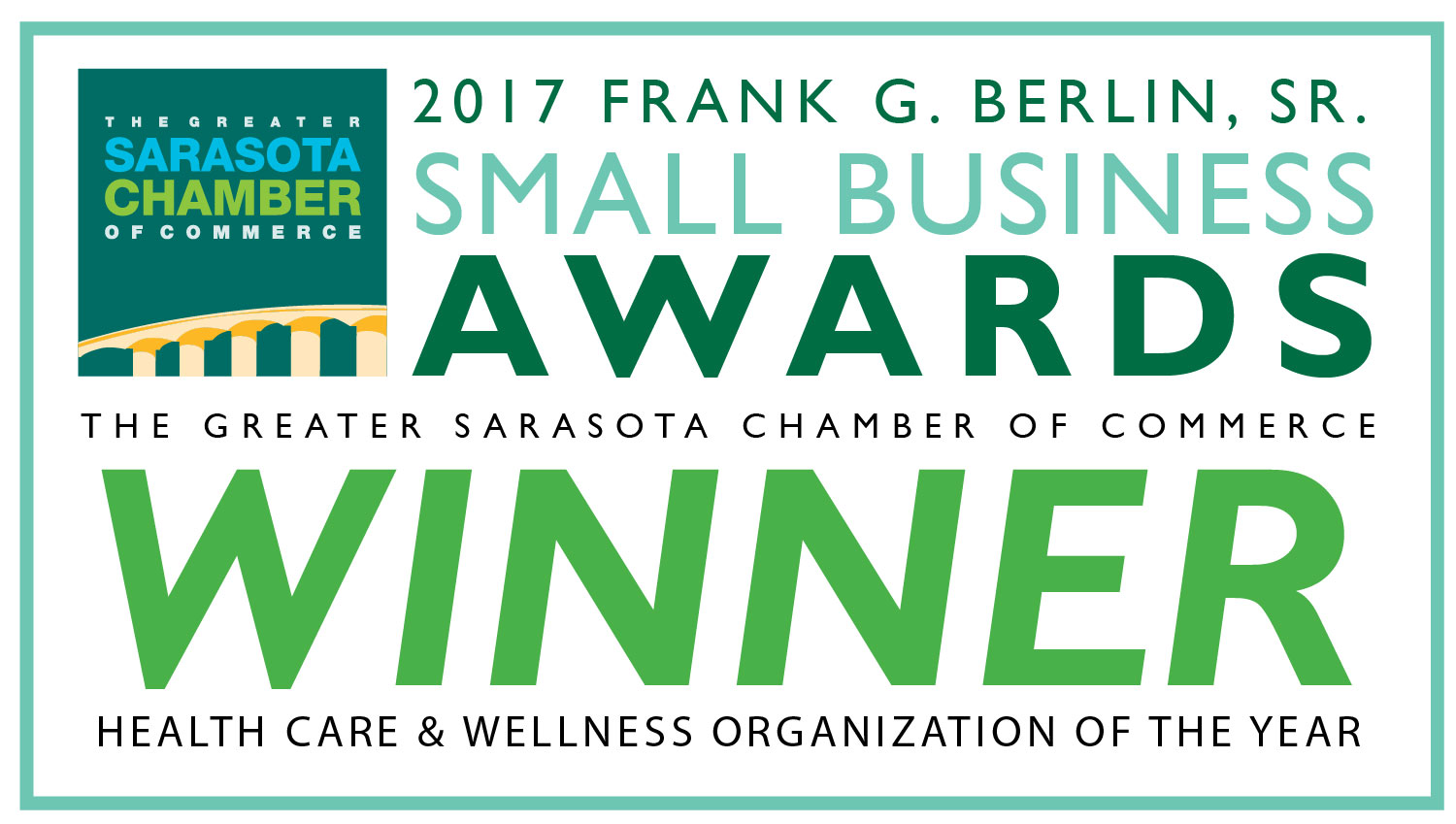  JANUARY and FEBRUARY 2020	JANUARY EVENTS Wednesday, January 8, 2020Chapter Meeting - Noon to 1:30 PM         "Accessibility at the Ringling Museum"--Erin Carter         11:45 AM - $5 lunch or bring your ownNorth Sarasota Library Meeting Room, 2801 Newtown Blvd., SarasotaMonday, January 13, 2020 	HLAA Sarasota/Manatee Board Meeting - 6:00 to 7:30 PMCenter for Arts and Humanities1226 N. Tamiami Trail, SarasotaTuesday, January 14, 2020 Curtain Time Theatre Club - 7:30 PM "Sister Act" Players Theatre 838 N. Tamiami Trail, SarasotaFriday, January 17, 2020"Happy Hour" - 6:00 to 8:00 PM          New Location- Mattison’s 41           7275 S. Tamiami Trail, Sarasota         Saturday, January 25, 2020 Downtown Sarasota Farmers Market - 7:00 AM to 1:00 PM FREE Hearing Screenings Main and Lemon Streets, Sarasota Tuesday, January 28, 2020 Private Eyes Movie Club - Around 4:00 PM Hollywood Theatres 1993 Main Street, SarasotaFEBRUARY EVENTS Wednesday, February 12, 2020Chapter Meeting - Noon to 1:30 PM         "Update on Implantables"-Cristina Costas         11:45 AM - $5 lunch or bring your own North Sarasota Library Meeting Room 2801 Newtown Blvd., SarasotaThursday, February 13, 2020	 “After Hours” Chapter Meeting          5:30 PM Meet & Greet           6:00 PM Meeting "Hearing Loops: Key to Audience           Satisfaction for 160.000 Locals with Hearing Loss"          Dr. Juliette Sterkens, AuD           Mattison’s 41           7275 S. Tamiami Trail, SarasotaSaturday, February 15, 20202020 Hearing Tech Expo         The Eighth Hearing Tech Expo - 9:00 AM to 3:00 PM         Manatee Technical Institute         6305 State Route 70, BradentonTuesday, February 18, 2020Curtain Time Theatre Club - 7:30 PM"Head Over Heels"Players Theatre838 N. Tamiami Trail, SarasotaFriday, February 21, 2020  "Happy Hour" - 6:00 to 8:00 PM         Mattison’s 41          7275 S. Tamiami Trail, Sarasota         Saturday, February 22, 2020 Downtown Sarasota Farmers Market - 7:00 AM to 1:00 PM FREE Hearing Screenings Main and Lemon Streets, Sarasota Tuesday, February 25, 2020 Private Eyes Movie Club - Around 4:00 PM Hollywood Theatres 1993 Main Street, SarasotaFOR THE CURRENT EDITION OF LISTEN!UP Go to -- hlas.org/News/listen-up/